.Start on vocalsSEC 1: Cross-Recover-Side-Cross, ¼ Turn & Step Back -Step back-RecoverSEC 2: ½ Turn - ½ Turn Triple Step ¼ Pivot Cross[Easy Option: [1] - Step L fwd, [2&3] – step fwd & triple step R.L.R.]SEC 3: ¼ Turn - ¼ Turn-Together-Forward Forward Waltz R.L.R.SEC 4: Step Back-Coaster Step ¼ Pivot CrossSEC 5: ¼ Turn – ¼ Turn-Together-Forward Forward Waltz R.L.R.SEC 6: ½ Turn – ¾ Triple Turn Sway L.R.L.[Easy Option: Side-Cross & Cross – [1] -Turn ¼ left & step L to side, [2&3] - Cross R over L, step L to side, cross R over L]SEC 7: Forward Waltz R.L.R ½ Turn WaltzSEC 8: Forward Waltz R.L.R. Full Turn To Side[Option : [4-5-6] - Sway L.R.L.]Restart On Wall 3 – dance up to Sec 3 : [1-2&3] then do the following -[4] Step R fwd - [5&6] – Step fwd & triple step L.R.L. - then restart the danceEnding At the end of Wall 5 [you'll be facing 6.00]- add – Fwd-Recover- ½ Turn-Side & DragDarlin If You Ever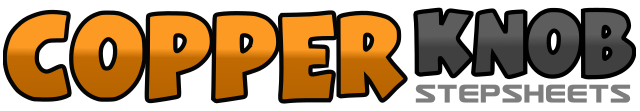 .......Count:48Wall:2Level:Improver waltz.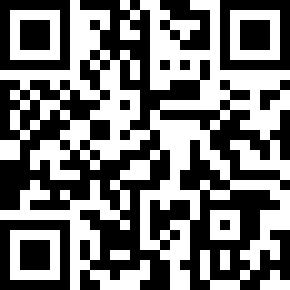 Choreographer:Etere Betty George (NZ) - May 2017Etere Betty George (NZ) - May 2017Etere Betty George (NZ) - May 2017Etere Betty George (NZ) - May 2017Etere Betty George (NZ) - May 2017.Music:Darlin If You Ever - Darrell DataDarlin If You Ever - Darrell DataDarlin If You Ever - Darrell DataDarlin If You Ever - Darrell DataDarlin If You Ever - Darrell Data........1-2&3Cross R over L, recover on L, step R to side, cross L over R4-5-6Turn ¼ left & step R back, step L back, recover on R [9.00]1-2&3Turn ½ right & step L back, turn ½ right & triple step R.L.R.4-5-6Step L fwd, ¼ pivot right, cross L over R [12.00]1-2&3Turn ¼ left & step R back, turn ¼ left & step L to side, step R tog. step L fwd4-5-6Waltz fwd R.L.R. [6.00]1-2&3Step L back, step R back, step L tog., step R fwd4-5-6Step L fwd, ¼ pivot right, cross L over R [9.00]1-2&3Turn ¼ left & step R back, turn ¼ left & step L to side, step R tog. Step L fwd4-5-6Waltz fwd R.L.R. [3.00]1-2&3Turn ½ left & step L fwd, turn ¾ left as you triple step R.L.R.4-5-6Sway to side L.R.L. [12.00]1-2-3Waltz fwd R.L.R4-5-6Step L back, ½ turn right & step R fwd, step L tog. [6.00]1-2-3Waltz fwd R.L.R.4-5-6Turn ¼ left & step L fwd, turn ½ left & step R back, turn ¼ left & step L to side]1-2-3-4Step R fwd, recover on L, turn ½ right & step R fwd, step L to side dragging R to L